ΘΕΜΑ: EΠΑΝΑΠΡΟΚΉΡΥΞΗ (ΑΛΛΑΓΗ ΗΜΕΡΟΜΗΝΙΑΣ)      Πρόσκληση εκδήλωσης ενδιαφέροντος μετακίνησης θεατρικής ομάδας 7ου  Γυμνασίου & 4ου ΓΕΛ Κέρκυρας  στο  ΔΙΟΝ Πιερίας  «Διεθνές  Φεστιβάλ Αρχαίου Δράματος  Ολύμπια εν Δίω 2019»ΣΧΕΤ.: Το 7ο Γυμνάσιο Κέρκυρας σύμφωνα με την Υ. Α.33120/ΓΔ4/28-2-2017 , όπως ορίζεται στο ΦΕΚ  681/τβ/06-03-2017, δέχεται κλειστές προσφορές για την παρακάτω μετακίνηση.Προορισμός : Δίον, νομού  Πιερίας, δύο διανυκτερεύσεις.Ημερομηνία αναχώρησης:  Δευτέρα 16/09/2019Ημερομηνία επιστροφής : Τετάρτη 18/09/2019Προβλεπόμενος αριθμός  μαθητών :  25 μαθητέςΑριθμός συνοδών καθηγητών  : 4 καθηγήτριεςΜεταφορικό μέσο : Λεωφορείο, φέρυ μπωτ .(η διαμονή καλύπτεται από το Δήμο)Πρόγραμμα μετακίνησης :Δευτέρα 16/09/201912.00 μ.μ  Αναχώρηση από Κέρκυρα18.00  Άφιξη   στο Αρχαίο θέατρο Δίου. Πρόβα του έργου στο χώρο του θεάτρου. Τακτοποίηση στο ξενοδοχείο ( περιοχή Σκοτίνας ,θέρετρα Εθνικής  Άμυνας ).Τρίτη 17/09/20199. 30π.μ. Έναρξη  του Διεθνούς Φεστιβάλ, παρουσίαση της παράστασης του σχολείου μας ‘’ΕΙΡΗΝΗ’’ του Αριστοφάνη.11.00 π.μ.  Ξενάγηση στον αρχαιολογικό χώρο.12.00μ.μ  Αναχώρηση για  Θεσσαλονίκη .Περίπατος στην πόλη . Επιστροφή στο  ξενοδοχείο .Τετάρτη 18/09/2019                                                                                                                                                                                                                                                                                                                                                                                                                           8.30. π.μ  .Ξενάγηση στα Λείβηθρα, Κάστρο Άγιος Παντελεήμων. Στάση στα Μετέωρα ,Μονή Αγίου Στεφάνου.                                                                              20.00 μ.μ Επιστροφή στην Κέρκυρα.Παρακαλούνται τα ενδιαφερόμενα ταξιδιωτικά γραφεία στις προσφορές τους να περιλαμβάνουν:Την τελική τιμή της οργανωμένης εκδρομής ( συμπερ.ΦΠΑ) ,την επιβάρυνση ανά μαθητή(συμπερ.Φ.Π.Α), υπεύθυνη δήλωση ότι διαθέτουν ειδικό σήμα λειτουργίας(βεβαίωση συνδρομής νόμιμων  προυποθέσεων  λειτουργίας τουριστικού/ταξιδιωτικού γραφείου),το οποίο βρίσκεται σε ισχύ. Επιπλέον την υποχρεωτική ασφάλιση ευθύνης διοργανωτή και την ασφάλιση που καλύπτει τα έξοδα σε περίπτωση ατυχήματος ή ασθενείας. Σημειώνεται ότι οι προσφορές πρέπει να κατατεθούν στο σχολείο σε κλειστό φάκελο με επισυναπτόμενα τα απαραίτητα δικαιολογητικά σε πρωτότυπη μορφή και όχι με τη τηλεομοιοτυπία ή μέσω ηλεκτρονικού ταχυδρομείου. Ως καταληκτική ημερομηνία κατάθεσης των προσφορών ορίζεται η Πέμπτη29/08/2019 και ώρα 11.30 π.μ. Η απόφαση της  επιλογής θα αναρτηθεί στην ιστοσελίδα της Διεύθυνσης Β/βάθμιας  Εκπ/σης Κέρκυρας.Ο Δ/ντης  	α//αΧριστίνα Μέκκα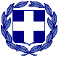 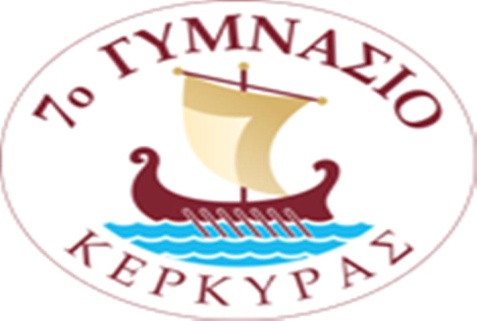 ΕΛΛΗΝΙΚΗ ΔΗΜΟΚΡΑΤΙΑΕΛΛΗΝΙΚΗ ΔΗΜΟΚΡΑΤΙΑΕΛΛΗΝΙΚΗ ΔΗΜΟΚΡΑΤΙΑΕΛΛΗΝΙΚΗ ΔΗΜΟΚΡΑΤΙΑΕΛΛΗΝΙΚΗ ΔΗΜΟΚΡΑΤΙΑΕΛΛΗΝΙΚΗ ΔΗΜΟΚΡΑΤΙΑΕΛΛΗΝΙΚΗ ΔΗΜΟΚΡΑΤΙΑΥΠΟΥΡΓΕΙΟ ΠΑΙΔΕΙΑΣ, ΕΡΕΥΝΑΣ ΚΑΙ ΘΡΗΣΚΕΥΜΑΤΩΝΥΠΟΥΡΓΕΙΟ ΠΑΙΔΕΙΑΣ, ΕΡΕΥΝΑΣ ΚΑΙ ΘΡΗΣΚΕΥΜΑΤΩΝΥΠΟΥΡΓΕΙΟ ΠΑΙΔΕΙΑΣ, ΕΡΕΥΝΑΣ ΚΑΙ ΘΡΗΣΚΕΥΜΑΤΩΝΥΠΟΥΡΓΕΙΟ ΠΑΙΔΕΙΑΣ, ΕΡΕΥΝΑΣ ΚΑΙ ΘΡΗΣΚΕΥΜΑΤΩΝΥΠΟΥΡΓΕΙΟ ΠΑΙΔΕΙΑΣ, ΕΡΕΥΝΑΣ ΚΑΙ ΘΡΗΣΚΕΥΜΑΤΩΝΥΠΟΥΡΓΕΙΟ ΠΑΙΔΕΙΑΣ, ΕΡΕΥΝΑΣ ΚΑΙ ΘΡΗΣΚΕΥΜΑΤΩΝΥΠΟΥΡΓΕΙΟ ΠΑΙΔΕΙΑΣ, ΕΡΕΥΝΑΣ ΚΑΙ ΘΡΗΣΚΕΥΜΑΤΩΝΥΠΟΥΡΓΕΙΟ ΠΑΙΔΕΙΑΣ, ΕΡΕΥΝΑΣ ΚΑΙ ΘΡΗΣΚΕΥΜΑΤΩΝΥΠΟΥΡΓΕΙΟ ΠΑΙΔΕΙΑΣ, ΕΡΕΥΝΑΣ ΚΑΙ ΘΡΗΣΚΕΥΜΑΤΩΝΥΠΟΥΡΓΕΙΟ ΠΑΙΔΕΙΑΣ, ΕΡΕΥΝΑΣ ΚΑΙ ΘΡΗΣΚΕΥΜΑΤΩΝΥΠΟΥΡΓΕΙΟ ΠΑΙΔΕΙΑΣ, ΕΡΕΥΝΑΣ ΚΑΙ ΘΡΗΣΚΕΥΜΑΤΩΝΥΠΟΥΡΓΕΙΟ ΠΑΙΔΕΙΑΣ, ΕΡΕΥΝΑΣ ΚΑΙ ΘΡΗΣΚΕΥΜΑΤΩΝΥΠΟΥΡΓΕΙΟ ΠΑΙΔΕΙΑΣ, ΕΡΕΥΝΑΣ ΚΑΙ ΘΡΗΣΚΕΥΜΑΤΩΝΥΠΟΥΡΓΕΙΟ ΠΑΙΔΕΙΑΣ, ΕΡΕΥΝΑΣ ΚΑΙ ΘΡΗΣΚΕΥΜΑΤΩΝΥΠΟΥΡΓΕΙΟ ΠΑΙΔΕΙΑΣ, ΕΡΕΥΝΑΣ ΚΑΙ ΘΡΗΣΚΕΥΜΑΤΩΝΥΠΟΥΡΓΕΙΟ ΠΑΙΔΕΙΑΣ, ΕΡΕΥΝΑΣ ΚΑΙ ΘΡΗΣΚΕΥΜΑΤΩΝΥΠΟΥΡΓΕΙΟ ΠΑΙΔΕΙΑΣ, ΕΡΕΥΝΑΣ ΚΑΙ ΘΡΗΣΚΕΥΜΑΤΩΝΥΠΟΥΡΓΕΙΟ ΠΑΙΔΕΙΑΣ, ΕΡΕΥΝΑΣ ΚΑΙ ΘΡΗΣΚΕΥΜΑΤΩΝΥΠΟΥΡΓΕΙΟ ΠΑΙΔΕΙΑΣ, ΕΡΕΥΝΑΣ ΚΑΙ ΘΡΗΣΚΕΥΜΑΤΩΝΥΠΟΥΡΓΕΙΟ ΠΑΙΔΕΙΑΣ, ΕΡΕΥΝΑΣ ΚΑΙ ΘΡΗΣΚΕΥΜΑΤΩΝΥΠΟΥΡΓΕΙΟ ΠΑΙΔΕΙΑΣ, ΕΡΕΥΝΑΣ ΚΑΙ ΘΡΗΣΚΕΥΜΑΤΩΝΠΕΡΙΦΕΡΕΙΑΚΗ Δ/ΝΣΗ Α/ΘΜΙΑΣ ΚΑΙ Β/ΘΜΙΑΣ ΕΚΠ/ΣΗΣ           ΙΟΝΙΩΝ ΝΗΣΩΝΠΕΡΙΦΕΡΕΙΑΚΗ Δ/ΝΣΗ Α/ΘΜΙΑΣ ΚΑΙ Β/ΘΜΙΑΣ ΕΚΠ/ΣΗΣ           ΙΟΝΙΩΝ ΝΗΣΩΝΠΕΡΙΦΕΡΕΙΑΚΗ Δ/ΝΣΗ Α/ΘΜΙΑΣ ΚΑΙ Β/ΘΜΙΑΣ ΕΚΠ/ΣΗΣ           ΙΟΝΙΩΝ ΝΗΣΩΝΠΕΡΙΦΕΡΕΙΑΚΗ Δ/ΝΣΗ Α/ΘΜΙΑΣ ΚΑΙ Β/ΘΜΙΑΣ ΕΚΠ/ΣΗΣ           ΙΟΝΙΩΝ ΝΗΣΩΝΠΕΡΙΦΕΡΕΙΑΚΗ Δ/ΝΣΗ Α/ΘΜΙΑΣ ΚΑΙ Β/ΘΜΙΑΣ ΕΚΠ/ΣΗΣ           ΙΟΝΙΩΝ ΝΗΣΩΝΠΕΡΙΦΕΡΕΙΑΚΗ Δ/ΝΣΗ Α/ΘΜΙΑΣ ΚΑΙ Β/ΘΜΙΑΣ ΕΚΠ/ΣΗΣ           ΙΟΝΙΩΝ ΝΗΣΩΝΠΕΡΙΦΕΡΕΙΑΚΗ Δ/ΝΣΗ Α/ΘΜΙΑΣ ΚΑΙ Β/ΘΜΙΑΣ ΕΚΠ/ΣΗΣ           ΙΟΝΙΩΝ ΝΗΣΩΝΔΙΕΥΘΥΝΣΗ Δ.Ε. ΚΕΡΚΥΡΑΣΔΙΕΥΘΥΝΣΗ Δ.Ε. ΚΕΡΚΥΡΑΣΔΙΕΥΘΥΝΣΗ Δ.Ε. ΚΕΡΚΥΡΑΣΔΙΕΥΘΥΝΣΗ Δ.Ε. ΚΕΡΚΥΡΑΣΔΙΕΥΘΥΝΣΗ Δ.Ε. ΚΕΡΚΥΡΑΣΔΙΕΥΘΥΝΣΗ Δ.Ε. ΚΕΡΚΥΡΑΣΔΙΕΥΘΥΝΣΗ Δ.Ε. ΚΕΡΚΥΡΑΣ7ο ΗΜΕΡΗΣΙΟ ΓΥΜΝΑΣΙΟ ΚΕΡΚΥΡΑΣ7ο ΗΜΕΡΗΣΙΟ ΓΥΜΝΑΣΙΟ ΚΕΡΚΥΡΑΣ7ο ΗΜΕΡΗΣΙΟ ΓΥΜΝΑΣΙΟ ΚΕΡΚΥΡΑΣ7ο ΗΜΕΡΗΣΙΟ ΓΥΜΝΑΣΙΟ ΚΕΡΚΥΡΑΣ7ο ΗΜΕΡΗΣΙΟ ΓΥΜΝΑΣΙΟ ΚΕΡΚΥΡΑΣ7ο ΗΜΕΡΗΣΙΟ ΓΥΜΝΑΣΙΟ ΚΕΡΚΥΡΑΣ7ο ΗΜΕΡΗΣΙΟ ΓΥΜΝΑΣΙΟ ΚΕΡΚΥΡΑΣΑΓΙΟΙ ΘΕΟΔΩΡΟΙ - ΚΕΡΚΥΡΑ ΑΓΙΟΙ ΘΕΟΔΩΡΟΙ - ΚΕΡΚΥΡΑ ΑΓΙΟΙ ΘΕΟΔΩΡΟΙ - ΚΕΡΚΥΡΑ ΑΓΙΟΙ ΘΕΟΔΩΡΟΙ - ΚΕΡΚΥΡΑ ΑΓΙΟΙ ΘΕΟΔΩΡΟΙ - ΚΕΡΚΥΡΑ ΑΓΙΟΙ ΘΕΟΔΩΡΟΙ - ΚΕΡΚΥΡΑ ΑΓΙΟΙ ΘΕΟΔΩΡΟΙ - ΚΕΡΚΥΡΑ Αρ. πρ.   252 ΚΕΡΚΥΡΑ 22-08-2019Τηλ: 2661048976 Fax 2661039536Email: mail@7gym-kerkyr.ker.sch.gr: Τηλ: 2661048976 Fax 2661039536Email: mail@7gym-kerkyr.ker.sch.gr: Τηλ: 2661048976 Fax 2661039536Email: mail@7gym-kerkyr.ker.sch.gr: Τηλ: 2661048976 Fax 2661039536Email: mail@7gym-kerkyr.ker.sch.gr: Τηλ: 2661048976 Fax 2661039536Email: mail@7gym-kerkyr.ker.sch.gr: Τηλ: 2661048976 Fax 2661039536Email: mail@7gym-kerkyr.ker.sch.gr: Τηλ: 2661048976 Fax 2661039536Email: mail@7gym-kerkyr.ker.sch.gr: ΠΡΟΣ: ΔΙΔΕ ΚΕΡΚΥΡΑΣ
